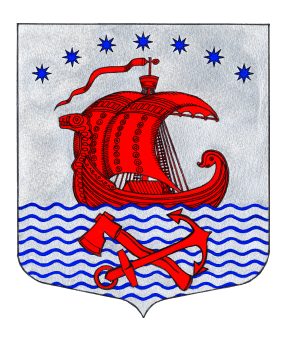 СОВЕТ ДЕПУТАТОВМУНИЦИПАЛЬНОГО ОБРАЗОВАНИЯСВИРИЦКОЕ СЕЛЬСКОЕ ПОСЕЛЕНИЕВОЛХОВСКОГО МУНИЦИПАЛЬНОГО РАЙОНАЛЕНИНГРАДСКОЙ ОБЛАСТИ(ЧЕТВЕРТОГО СОЗЫВА)РЕШЕНИЕот  22 ноября 2019 года                                                                  № 18О назначении публичных слушаний по проекту  « Правил благоустройства территории муниципального образования Свирицкое сельское поселение Волховского муниципального района Ленинградской области»Рассмотрев проект  «Правил благоустройства территории муниципального образования Свирицкое сельское поселение Волховского муниципального района Ленинградской области», руководствуясь  Федеральным законом  от 6 октября 2003 года № 131-ФЗ «Об общих принципах организации местного самоуправления в Российской Федерации», совет депутатов муниципального образования Свирицкое сельское поселение                                                                                    РЕШИЛ:Опубликовать  на официальном сайте администрации муниципального образования Свирицкое сельское поселение http://svirica-adm.ru/ проект «Правил благоустройства территории муниципального образования Свирицкое сельское поселение Волховского муниципального района Ленинградской области» и Порядок учета предложений по проекту «Правил благоустройства территории муниципального образования Свирицкое сельское поселение Волховского муниципального района Ленинградской области» и участия граждан в его обсуждении.Провести публичные слушания по обсуждению проекта решения «Об утверждении Правил благоустройства территории муниципального образования Свирицкое сельское поселение Волховского муниципального района Ленинградской области».Администрации муниципального образования Свирицкое сельское поселение:  организовать публичные слушания по проекту «Правил благоустройства территории муниципального образования Свирицкое сельское поселение Волховского муниципального района Ленинградской области»  13 декабря 2019 года в 16 часов по адресу: Ленинградская область, Волховский район, п. Свирица, ул. Новая Свирица, дом 38 (администрация).  опубликовать оповещение о начале публичных слушаний в газете «Волховские огни», а также разместить его на официальном сайте администрации Свирицкого сельского поселения в информационно-телекоммуникационной сети «Интернет» (http://svirica-adm.ru/) не позднее 29 ноября 2019 года;распространить оповещение о начале публичных слушаний на информационных стендах, оборудованных около здания организатора, в местах массового скопления граждан и в иных местах, расположенных на территории муниципального образования «Свирицкое сельское поселение», иными способами, обеспечивающими доступ участников публичных слушаний к указанной информации;не позднее 15 рабочих дней после окончания срока проведения публичных слушаний подготовить заключение о результатах их проведения, опубликовать его в газете «Волховские огни» и разместить на официальном сайте муниципального образования «Свирицкое сельское поселение.Сформировать  рабочую группу по учету и рассмотрению предложений граждан в составе:1)Руководитель группы Куликов А.В.- глава муниципального образования Свирицкое кое сельское поселение2)Дорошенко Л.В.-  депутат МО Свирицкое сельское поселение3)Богданова О.Е..- депутат МО Свирицкое сельское поселение4) Баженов А.И. - депутат МО Свирицкое сельское поселение5)Лиходеев В.И.–  и.о.  главы администрации МО Свирицкое сельское поселение6)Секретарь Атаманова В.А..- специалист администрации МО Свирицкое сельское поселениеУстановить следующий порядок учета предложений и участия граждан  в обсуждении проекта  «Правил благоустройства территории муниципального образования Свирицкое сельское поселение Волховского муниципального района Ленинградской области»:предложения принимаются  от граждан  и организаций в письменном  виде  советом депутатов муниципального образования Свирицкое сельское поселение Волховского муниципального района Ленинградской области по адресу: Ленинградская область, Волховский район, п. Свирица, ул. Новая Свирица, дом 38 ежедневно с 9:00 до 13:00 и с 14:00 до 16:00 часов (кроме субботы и воскресенья) в течение 10 дней со дня официального опубликования  данного решения.Рабочей группе на основании поступивших письменных вопросов и предложений граждан до 13 декабря 2019 года подготовить сводный текст вопросов и предложений для внесения изменений в проект решения совета депутатов «Об утверждении Правил благоустройства территории муниципального образования Свирицкое сельское поселение Волховского муниципального района Ленинградской области». Контроль за исполнением данного решения оставляю за собой.Глава муниципального образования                                                                    А.В. КуликовПРОЕКТСОВЕТ ДЕПУТАТОВМУНИЦИПАЛЬНОГО ОБРАЗОВАНИЯСВИРИЦКОЕ СЕЛЬСКОЕ ПОСЕЛЕНИЕВОЛХОВСКОГО МУНИЦИПАЛЬНОГО РАЙОНАЛЕНИНГРАДСКОЙ ОБЛАСТИ(ЧЕТВЕРТОГО СОЗЫВА)РЕШЕНИЕот ______________________                                                                      № _______В соответствии с пунктом 19 статьи 14, статьями 46, 47 Федерального закона от 06 октября 2003 года № 131-ФЗ «Об общих принципах организации местного самоуправления в Российской Федерации», пунктом 9 статьи 3, статьями 36,37 Устава муниципального образования Свирицкое сельское поселение Волховского муниципального района Ленинградской области, в целях улучшения благоустройства территории муниципального образования Свирицкое сельское поселение Волховского муниципального района Ленинградской области и приведения Правил в соответствие с федеральным законодательством с учётом Методических рекомендаций для подготовки Правил благоустройства территорий поселений, городских округов, внутригородских округов, утвержденными приказом Министерства строительства и жилищно-коммунального хозяйства Российской Федерации от 13 апреля 2017 года № 711/пр, совет депутатов муниципального образования Свирицкое сельское поселение Волховского муниципального района Ленинградской области                                                                              РЕШИЛ:1. Утвердить Правила благоустройства территории муниципального образования Свирицкое сельское поселение Волховского муниципального района Ленинградской области (приложение).2. Решение с приложением опубликовать в газете «Волховские огни» и обнародовать на официальном сайте муниципального образования Свирицкое сельское поселение Волховского муниципального района Ленинградской области в сети Интернет.             3.  С момента вступления в силу настоящего решения признать утратившим силу решение совета депутатов муниципального образования Свирицкое сельское поселение Волховского муниципального района Ленинградской области от 25 октября 2012 г.    №38  «Об утверждении Правил благоустройства и санитарного состояния территории муниципального образования Свирицкое сельское поселение Волховского муниципального района Ленинградской области».4. Решение вступает в силу на следующий день после его опубликования.  УТВЕРЖДЕНЫрешением совета депутатов муниципального образования Свирицкое сельское поселение Волховского муниципального района Ленинградской области от____________ №_____________(приложение)Правила благоустройства территории муниципального образованияСвирицкое сельское поселениеВолховского муниципального района Ленинградской области Содержание
     1.  Общие положения.
     2.  Основные понятия.
     3.  Закрепленные территории.
     4.  Общие требования к содержанию территорий.
     5.  Содержание фасадов зданий, строений, временных объектов, встроенных помещений        в первых этажах жилых домов.
     6.  Нестационарные торговые объекты.
     7.  Ограждения (заборы).
     8.  Содержание строительных площадок.
     9.  Малые архитектурные формы.
    10. Памятники, памятные доски, произведения монументально-декоративного искусства.
    11.  Информационные знаки.    12.  Рекламные конструкции.    13. Праздничное оформление.    14. Благоустройство участков индивидуальной жилой застройки.
    15. Благоустройство автостоянок и индивидуальных гаражей.
    16. Хозяйственные площадки, площадки для выгула домашних животных.
    17. Озеленение территорий.
    18. Освещение территорий. 
    19. Уборка территорий и дорог.
    20. Ремонт инженерных сетей на землях общего пользования, в том числе связанных 
    с повреждением элементов благоустройства и озеленения, покрытия дорог, тротуаров.
    21. Требования к проектированию благоустройства.
    22. Контроль за исполнением Правил и ответственность за их нарушение.1. ОБЩИЕ ПОЛОЖЕНИЯ1.1. Правила благоустройства территории Свирицкого сельского поселения (далее – Правила) определяют требования к выполнению мероприятий по благоустройству в целях обеспечения благоприятного проживания граждан и обязательны для выполнения всеми физическими и юридическими лицами, государственными органами и органами местного самоуправления на территории Свирицкого сельского поселения (далее по тексту – поселение).1.2. Под благоустройством понимается комплекс мероприятий (работ) по:1) проектированию, обустройству и содержанию территорий (земельных участков всех форм собственности, земель общего пользования – улиц, дорог, площадей, тротуаров и т.д.);2) проектированию, обустройству и содержанию наружной части зданий, строений, сооружений, временных построек;3) обустройству и содержанию иных элементов благоустройства (малых архитектурных форм, ограждений, информационных знаков и т.д.).1.3. Настоящие Правила разработаны в соответствии с Гражданским кодексом Российской Федерации, Земельным кодексом Российской Федерации, Градостроительным кодексом Российской Федерации, Жилищным кодексом Российской Федерации, Федеральными законами от 06.10.2003 № 131-ФЗ «Об общих принципах организации местного самоуправления в Российской Федерации», от 30.03.1999 № 52-ФЗ «О санитарно-эпидемиологическом благополучии населения», от 10.01.2002 № 7-ФЗ «Об охране окружающей среды», от 13.03.2006 № 38-ФЗ «О рекламе», СанПиН 42-128-4690-88 «Санитарные правила содержания территорий населенных мест», приказом Госстроя РФ 
от 15.12.1999 № 153 «Об утверждении Правил создания, охраны и содержания зеленых насаждений в городах Российской Федерации; СП 82.13330 «СНиП III-10-75 Благоустройство территорий».1.4. Обязанность выполнения мероприятий (работ) по благоустройству, указанных 
в пункте 1.2 настоящих Правил, возлагается на владельцев (собственников, арендаторов, пользователей) земельных участков, собственников зданий, строений, сооружений и встроенных нежилых помещений или их арендаторов (пользователей), если это предусмотрено договором между собственником и арендатором (пользователем), а также 
на лиц, оказывающих услуги по управлению (управляющие организации). При переходе прав на земельный участок, здание, строение или сооружение к другому лицу (а также при смене стороны в договоре аренды, пользования), к нему переходит обязанность выполнения указанных мероприятий (работ) по благоустройству.1.5. Обязанность по выполнению мероприятий (работ) по благоустройству в полном объеме возлагается на собственников временных построек или на их арендаторов (пользователей), если это предусмотрено договором между собственником и арендатором (пользователем).1.6. Проектирование и эксплуатация элементов благоустройства обеспечивают требования охраны здоровья человека, создают технические возможности беспрепятственного передвижения маломобильных групп населения по территории муниципального образования Свирицкое сельское поселение Волховского муниципального района Ленинградской области (именуемое далее по тексту – территория муниципального образования).2. ОСНОВНЫЕ ПОНЯТИЯОсновные понятия, используемые в целях Правил:благоустройство территории поселения - комплекс предусмотренных настоящими Правилами мероприятий по содержанию территории, а также по проектированию и размещению объектов благоустройства, направленных на обеспечение и повышение комфортности условий проживания граждан, поддержание и улучшение санитарного и эстетического состояния территории;временные постройки – ларьки, киоски и другие подобные строения в, в том числе нестационарные торговые объекты, указанные в разделе 6 настоящих Правил; элементы благоустройства – декоративные, технические, планировочные, конструктивные устройства, элементы озеленения, различные виды оборудования и оформления, малые архитектурные формы, некапитальные нестационарные сооружения, наружная реклама и информация, используемые как составные части благоустройства; зеленые насаждения – древесно-кустарниковая и травянистая растительность 
в парках, скверах, на газонах, цветниках, а также отдельно-стоящие деревья и кустарники, образующие неприкосновенный зеленый фонд города;газон – участок земли, занятый (предназначенный для занятия) травянистой растительностью и граничащий с твердым покрытием пешеходных дорожек, тротуаров, проезжей части дорог;палисадник – участок вдоль фасада дома, между домом и дорогой (тротуаром) шириной не более , огороженный прозрачным ограждением высотой до , предназначенный для создания цветников, композиций из декоративных кустарников или плодовых деревьев;ограждение (забор) – обозначает границы земельного участка, располагается 
в соответствии с правоустанавливающими документами на землю;специально отведенные места для размещения автотранспорта – автомобильные стоянки, гаражи для легкового автотранспорта, также гостевые стоянки на территориях жилой застройки; гостевые стоянки легкового автотранспорта – открытые общедоступные стоянки для размещения и временного, не более 30-х суток, хранения автомобилей;брошенный автотранспорт – транспортное средство, которое размещено и хранится вне специально отведенных мест и (или) не эксплуатируется в период более 10 суток. Брошенный автотранспорт в целях устранения препятствий проезду автомобилей, проходу пешеходов, уборке территории, проезду спецтранспорта и мусороуборочных машин 
к подъездам, мусоросборникам и мусорным контейнерам, а также устранения потенциальной террористической угрозы, подлежит эвакуации в порядке, установленном федеральным и региональным законодательством;предоставленная территория – земельный участок, предоставленный лицам, указанным в пунктах 1.4 и 1.5. настоящих Правил на праве собственности, аренды, иных правах, установленных земельным законодательством;прилегающая территория – земельный участок, государственная собственность 
на который не разграничена, являющийся, как правило, смежным с предоставленной территорией и находящийся в границах, установленных администрацией Волховского муниципального района (далее по тексту – администрация);фасад – наружные конструкции, создающие объемно-пространственную композицию зданий, строений, временных объектов. Неотъемлемой частью фасадов являются: плоскости стен, окна, витрины, балконы, входы, козырьки, крыльца, ступени, пандусы, подпорные стенки, отмостки и другие, обозримые извне элементы зданий, строений, временных объектов, влияющие на эстетическое восприятие и комфортность;витрина – застекленный оконный проём, витраж здания, строения, временного объекта, приспособленные для выставки различных предметов;изменение фасада – действия, связанные с переустройством, переоборудованием, реконструкцией (в том числе замена или устройство отдельных деталей или элементов - козырьков, навесов, крылец, ступеней, приямков, решеток на окнах, витринах, дверных проемах; облицовка, расстекловка витрин, новых оконных и дверных проемов, выходящих на главный фасад; изменение цветового решения и т.п.);паспорт фасада – документ, определяющий существующее архитектурное решение фасада здания, строения, включая общие сведения, описание, изображение, фотофиксацию фасада и его отдельных элементов с указанием размеров, материалов, состояния и цветового решения указанных элементов;фотофиксация фасада – фотография общего вида существующих фасадов и их фрагментов с обозначением предполагаемых изменений;проектная документация (проект) – документ, определяющий изменение фасада здания, строения или временного объекта и внешнего благоустройства прилегающей территории;вывеска – информационное средство, предназначенное для размещения сведений информационного характера о наименовании заинтересованного лица (название объекта), 
в том числе не совпадающим с наименованием заинтересованного лица, указанного 
в учредительных документах, о виде (типе, профиле) его деятельности в целях информирования потребителей (третьих лиц), на котором также могут быть размещены фирменное наименование, товарный знак или знак обслуживания, правообладателем которого является заинтересованное лицо;указатели – дополнительные элементы и устройства с максимальной площадью одной стороны указателя не более 1 кв.м, предназначенные для размещения сведений информационного характера о направлении движения и расстоянии до места нахождения каких-либо заинтересованных лиц;учрежденческие доски – дополнительные элементы и устройства в виде табличек 
с максимальной площадью не более 0,5 кв.м, размещаемые на поверхности стены при входе в здание, строение, занимаемое заинтересованным лицом, предназначенные 
для размещения сведений информационного характера об официальном наименовании заинтересованного лица, указанном в учредительных документах, содержащие исключительно информацию о полном зарегистрированном наименовании юридического лица и его ведомственной принадлежности, или информацию об индивидуальном предпринимателе (о государственной регистрации индивидуального предпринимателя и наименовании зарегистрировавшего его органа), осуществляющего деятельность 
в помещениях, режиме работы и месте его нахождения.3. ЗАКРЕПЛЕННЫЕ ТЕРРИТОРИИ3.1. Закрепленная территория включает в себя предоставленную территорию и прилегающую территорию.3.2. Схема границ закрепленной территории утверждается постановлением администрации. Схема может быть изготовлена как для одного объекта, так и для группы объектов (например, многоквартирных домов, имеющих общую контейнерную площадку и т.д.).3.3. В случае отсутствия схемы устанавливаются следующие границы закрепленной территории:3.3.1. для отдельно стоящих объектов – 15 метров по периметру предоставленной территории; 3.3.2. для многоквартирных домов – 15 метров по периметру предоставленной территории;3.3.3. для земельного участка, примыкающего к дому в зоне индивидуальной жилой застройки: в длину – на всю территорию застройки с фасадной и дворовой части, в ширину – до проезжей части улиц, а в случае отсутствия выделенной (обустроенной) проезжей части – до середины улицы;3.3.4. для школ и детских садов – 2 метра по периметру предоставленной территории;3.3.5. для гаражных кооперативов, автомобильных стоянок – 15 метров по периметру предоставленной территории;3.3.6. для промышленных объектов – 50 метров по периметру предоставленной территории;3.3.7. для строящихся объектов – 15 метров по периметру предоставленной территории.
4. ОБЩИЕ ТРЕБОВАНИЯ К СОДЕРЖАНИЮ ТЕРРИТОРИЙ4.1. Общими требованиями к содержанию закрепленных территорий являются:а) ремонт и покраска газонных ограждений, заборов, малых архитектурных форм;б) содержание объектов озеленения: скашивание травы, обрезка кустов и деревьев, уборка сухостойной травы;в) качественная уборка территорий, в том числе уборка и вывоз снега и льда;г) организация вывоза твердых бытовых отходов (ТБО), в соответствии 
с действующим законодательством. Размещение на полигоне ТБО может производить лицо, имеющее соответствующую лицензию;д) организация регулярной доставки товаров и продуктов в объекты торговли только 
с подъездов, предусмотренных проектом объекта (здания, дома) или проектом реконструкции, с обязательным обеспечением сохранности элементов благоустройства и инженерной инфраструктуры, безопасности движения транспорта и пешеходов. 
При отсутствии проекта допускается осуществлять доставку в соответствии со схемой погрузочно-разгрузочных работ, утвержденной в порядке, определенном администрацией; е) содержание дорог, внутриквартальных проездов, дворов, тротуаров и площадок, 
а также их обязательный ремонт (кроме многоквартирных жилых домов) на предоставленной территории.4.1.1. Физические лица, индивидуальные предприниматели, юридические лица должны соблюдать чистоту, поддерживать порядок и принимать меры для надлежащего содержания объектов благоустройства расположенных на всей территории Свирицкого сельского поселения и отведенных территориях. Проводить мероприятия по удалению борщевика Сосновского с земельных участков, находящихся в их собственности, владении или пользовании, самостоятельно за счет собственных средств (мероприятия по удалению борщевика Сосновского должны проводиться до его бутонизации и начала цветения)».4.2. Запрещается:4.2.1. выбрасывание, складирование, хранение отходов производства и потребления, 
в том числе ТБО, отходов, образующихся в процессе жизнедеятельности, строительных и иных материалов, изделий и конструкций, грунта, иного мусора, различной специальной техники, оборудования, машин и механизмов на необорудованной для этих целей территории, а равно вне специально отведенных мест (полигонов, специально оборудованных площадок, контейнеров, урн); либо с нарушением норм и правил при организации и производстве земляных, строительных, дорожно-строительных и иных видов работ;4.2.2. размещение, хранение материалов (в том числе строительных), сырья, продукции, товаров, тары, механизмов, оборудования вне специально отведенных мест;4.2.3. складирование на прилегающей территории более тридцати календарных дней оборудования, строительных и иных материалов, дров;4.2.4. сжигание отходов производства и потребления, в том числе ТБО, иного мусора, опавших листьев, травы, веток на территории поселения. В зоне индивидуальной жилой застройки допускается сжигание опавших листьев, травы, веток при наличии специально оборудованных мест с соблюдением правил пожарной безопасности;4.2.5. размещение и (или) хранение любого автотранспорта и специальной техники вне специально отведенных мест, в том числе: а) на тротуарах, пешеходных дорожках и газонах;б) на тепловых камерах, люках ливневой канализации;в) в местах, препятствующих проезду автомобилей, проходу пешеходов, уборке территории, проезду спецтранспорта и мусороуборочных машин к подъездам, мусоросборникам и мусорным контейнерам;г) в местах, затрудняющих вход и выход в подъезды жилых домов;4.2.6. размещение и (или) хранение на гостевых стоянках легкового автотранспорта:а) легкового автотранспорта в случае, если кузов автотранспортного средства выступает на проезжую часть внутриквартального проезда более чем на 0,5 м.;б) грузового автотранспорта и специальной техники;в) пассажирского автотранспорта, вместимостью более 7 пассажирских мест;4.2.7. хранение на гостевых стоянках разукомплектованного, технически неисправного автотранспорта, а также хранение легкового автотранспорта на гостевых стоянках длительное время: 30 суток и более;4.2.8. заправка топливом, ремонт и мойка автотранспорта вне специально отведенных мест;4.2.9. осуществление заезда на бордюрные камни и проезда по тротуарам, газонам и пешеходным дорожкам;4.2.10. производство строительных и ремонтных работ при отсутствии устройства 
для мойки колес и кузовов транспортных средств при выезде с площадок, на которых проводятся строительные работы, создающие угрозу загрязнения территории поселения, и при отсутствии договора со специализированной организацией на выполнение работ 
по уборке загрязняемой территории;4.2.11. содержание зданий, строений, сооружений, построек в угрожающем 
для окружающих состоянии или ухудшающем внешний вид населенного пункта (обгоревших, сгоревших, сгнивших и т.д.);4.2.12. повреждение или уничтожение зеленых насаждений, цветников, клумб и травяного покрова газонов;4.2.13. осуществление самовольной посадки и вырубки деревьев (настоящий подпункт не распространяется на участки индивидуальной жилой застройки и садоводческие участки);4.2.14. нанесение надписей и других изображений, размещение объявлений 
на фасадах, памятниках, памятных досках, произведениях монументально-декоративного искусства, малых архитектурных формах, информационных знаках, знаках транспортных и инженерных коммуникаций, ограждениях, заборах, деревьях, а также нанесение ущерба элементам благоустройства любым способом и использование элементов благоустройства 
не по назначению, влекущему угрозу их повреждения;4.2.15. содержание, эксплуатация объектов наружной рекламы, вывесок, табличек:а) без паспорта;б) с несоответствием внешнего вида паспорту рекламной конструкции (отсутствие целостности конструкции, покрашенного каркаса, наличие следов загрязнений, коррозии, ржавчины, отслоения краски, порывов полотен);в) в состоянии, угрожающем безопасности граждан;4.3. Участие собственников (правообладателей) зданий (помещений в них)   и сооружений в благоустройстве прилегающих территорий»4.3.1. Собственники (правообладатели) зданий (помещений в них) и сооружений участвуют в благоустройстве прилегающих территорий в порядке, установленном настоящими Правилами и иными нормативными правовыми актами, регулирующими вопросы благоустройства, содержания территорий.4.3.2. Ответственными за благоустройство прилегающих территорий к зданиям (помещениям в них) и сооружениям являются собственники, владельцы и (или) пользователи.4.3.3. На придомовых (прилегающих) территориях многоквартирных домов, входящих в состав общего имущества собственников помещений в многоквартирном доме, ответственными за благоустройство прилегающей территории в пределах земельного участка, в отношении которого проведен кадастровый учет, являются:— организации, осуществляющие управление многоквартирными домами;— товарищества собственников жилья или кооперативы (жилищные или иные специализированные потребительские кооперативы), осуществляющие управление многоквартирными домами;— собственники помещений, если они избрали непосредственную форму управления многоквартирным домом и если иное не установлено договором.На придомовых (прилегающих) территориях многоквартирных домов, не входящих в состав общего имущества собственников помещений в многоквартирном доме, ответственными за благоустройство прилегающей территории являются собственники земельного участка, в случае, если собственность на земельный участок не разграничена, — органы местного самоуправления.4.3.4. Благоустройство прилегающих территорий осуществляется собственниками зданий, строений, сооружений, помещений в них, а в отношении строящихся объектов капитального строительства — застройщиками. Перечень работ по благоустройству и периодичность их выполнения в отношении прилегающих территорий определяются в соответствии с общими требованиями к перечню работ по благоустройству   и периодичности их выполнения, установленными настоящими Правилами.Границы прилегающей территории определяются от внешних границ здания, строения, сооружения, ограждения строительной площадки, некапитального нестационарного сооружения по периметру на расстояние:1) для отдельно стоящих нестационарных торговых объектов, нестационарных объектов бытового обслуживания (включая киоски, торговые остановочные комплексы, павильоны) – в радиусе не менее 10 метров;2) для индивидуальных жилых домов — 10 метров от периметра внешнего ограждения (границы участка), а со стороны въезда (входа) — до проезжей части дороги.3) для многоквартирных домов — в пределах границ придомовой территории.  В случае наложения прилегающих территорий многоквартирных домов друг на друга граница благоустройства территории определяется пропорционально общей площади помещений жилых домов. При наличии в этой зоне дороги, за исключением дворовых проездов, территория закрепляется до края проезжей части дороги;4) для автостоянок — 25 метров от внешней границы автостоянки, а в случае наличия ограждения – 25 метров от ограждения;5) для автозаправочных станций (далее — АЗС), автогазозаправочных станций  (далее — АГЗС) — 30 метров от границы отведённой территории;6) для промышленных, производственных объектов — 30 метров от внешней стены объекта, а при наличии ограждения – 30 метров от ограждения;7) для строящихся объектов капитального строительства – 15 метров от ограждения строительной площадки;8) для отдельно стоящих тепловых, трансформаторных подстанций, зданий, строений и сооружений инженерно-технического назначения на территориях общего пользования — 10 метров от внешней стены указанных объектов;9) для гаражных, гаражно-строительных кооперативов, садоводческих, огороднических, дачных объединений — 25 метров от границы отведённой территории;10) для наземных, надземных инженерных коммуникаций – 5 метров от внешних границ таких коммуникаций;11) для рекламных конструкций – 5 метров от радиуса основания;12) для иных нежилых зданий, строений, сооружений, не имеющих ограждения, на половину расстояния между зданием, строением, сооружениями и соседними объектами капитального строительства, а в случае отсутствия соседних зданий — 25 метров от внешней границы соответствующей стены;13) для иных нежилых зданий, строений, сооружений, имеющих ограждение, —  25 метров от ограждения.Определение границ прилегающей территории возможно также в соответствии с границами санитарно-защитной зоны предприятий, сооружений и иных объектов.Определенные согласно данному пункту территории могут включать в себя тротуары, озеленённые территории (за исключением территорий особо охраняемых природных территорий), зелёные насаждения, но ограничиваются дорожным бордюром, полотном проезжей части автомобильной дороги общего пользования, линией пересечения с прилегающей территорией другого здания, строения, сооружения.Физические и юридические лица обязаны обеспечивать своевременную и качественную уборку отведённых и прилегающих территорий в соответствии  с законодательством, настоящими Правилами и иными муниципальными правовыми актами.4.3.5. В случае наложения прилегающих территорий зданий, строений, сооружений друг на друга границы благоустройства территорий определяются соглашением собственников таких зданий, строений, сооружений, помещений в них.4.3.6. Благоустройство территорий за границами отведённых и прилегающих территорий, не закрепленных за гражданами, индивидуальными предпринимателями, организациями любых организационно-правовых форм, осуществляется администрацией Свирицкого сельского поселения в соответствии с установленными полномочиями  и в пределах средств, предусмотренных на эти цели в бюджете Свирицкого сельского поселения».ПРАВИЛА СОДЕРЖАНИЯ И РЕМОНТА ФАСАДОВ ЗДАНИЙ,
СТРОЕНИЙ И СООРУЖЕНИЙ5.1. Общие требования к содержанию фасадов:Лица, указанные в пунктах 1.4. и 1.5. настоящих Правил, обязаны:5.1.1. иметь проектные (обмерные) чертежи фасадов или паспорт фасада, согласованный с отделом архитектуры администрации.При соответствии фасада проектной документации оформление паспорта не требуется.Ремонт фасадов и их элементов допускается без согласования с отделом архитектуры администрации при обязательном исполнении проектного, паспортного решения в соответствии с установленными правилами и нормами технической эксплуатации.5.1.2. изменения фасада, в том числе изменения цветового решения фасада, а также связанные с устройством отдельных его деталей или элементов (козырьков, навесов, крылец, ступеней, приямков, облицовки, расстекловки витрин, новых оконных и дверных проемов, выходящих на главный фасад, решеток на окнах, витринах, дверных проемах), производить при наличии проекта, согласованного с отделом архитектуры администрации,
с последующим внесением соответствующих изменений в паспорт фасада (или его оформлением).Разработка проектных решений должна осуществляться с учетом назначения помещений; расположение окон и витрин, входов и входных групп их элементов на фасаде, габариты, характер устройства, остекление, внешний вид и цветовое решение должны иметь единый стиль, соответствовать фасадным решениям и композиционным приемам здания, сооружения.5.1.3. сохранять архитектурно-художественное убранство зданий и поддерживать фасад в исправном состоянии, своевременно проводить ремонтные работы и не допускать:а) механических и иных повреждений элементов фасадов. Повреждения, угрожающие жизни и здоровью граждан, имуществу, должны быть устранены незамедлительно. Иные повреждения должны быть полностью устранены
в течение тридцати календарных дней;б) наличия разбитых (треснутых) стекол;в) повреждения штукатурного и облицовочного покрытия, в том числе отслоения и повреждения лакокрасочных покрытий, включая выцветание под влиянием атмосферных воздействий;г) загрязнения в виде подтеков, грязи, заплесневелостей, замшелостей, надписей, рисунков, объявлений. Не допускается окрашивание поврежденных участков в цвета, не соответствующие колеру и отделке фасада;д) использования витрин, оконных проемов нежилых помещений
под складирование тары, мусора, и т.д.;ж) наличия сосулек, льда, снега (в местах возможного схода) на крыше и элементах фасада здания.5.2. Требования к устройству, оборудованию и содержанию входов5.2.1. Расположение входов в здания, строения, временные объекты, их габариты, характер устройства и внешний вид должны соответствовать архитектурному облику фасада, системе горизонтальных и вертикальных осей, гармонии, ритму, объемно-пространственному решению.5.2.2. Входы в объекты торговли и обслуживания должны решаться
в едином комплексе с устройством и оформлением витрин, установкой дополнительных элементов и устройств фасадов зданий, сооружений, временных построек, а также козырьков, навесов, относящихся к объекту.5.2.3. Конструкции должны иметь нейтральную окраску, сочетающуюся
с колером фасада.5.2.4. К изменению фасада относятся:— изменение устройства и оборудования входов, не нарушающее архитектурного облика фасада или обоснованное необходимостью его преобразования,— пробивка входов в глухих стенах;— устройство пандусов или иных приспособлений для обеспечения доступа инвалидов, лиц с ограниченными возможностями, маломобильных групп населения;— установка роллетов;— установка наружных защитных экранов на входах в границах дверного проема за плоскостью фасада с сохранением глубины откосов.5.2.5. Входы не должны иметь механических повреждений.5.3. Порядок содержания фасадов зданий и сооружений5.3.1. Собственники зданий, строений и сооружений, иные лица, наделённые соответствующими полномочиями, обязаны содержать фасады указанных объектов в исправном состоянии.5.3.2. Фасады зданий, строений и сооружений не должны иметь видимых загрязнений, повреждений, разрушений отдельных элементов, отделочного слоя, водосточных труб, воронок или выпусков, нарушений цветового решения.5.3.3. Содержание фасадов зданий, строений и сооружений включает:— осуществление контроля за сохранностью фасадов, прочностью креплений архитектурных деталей и облицовки, устойчивостью балконных ограждений, состоянием горизонтальных и вертикальных стыков между панелями и блоками, цоколей, отмосток, входов в подвалы;— проведение поддерживающего ремонта, восстановление конструктивных элементов фасадов, в том числе входных дверей, козырьков, ограждений балконов и лоджий, декоративных деталей, цоколей, карнизов, крылец, ступеней, витрин;— герметизацию, заделку и расшивку швов, трещин, выбоин;— восстановление, ремонт и своевременную очистку отмосток, приямков, цокольных окон и входов в подвалы;— содержание в исправном состоянии водостоков, водосточных труб и сливов;— очистку от снега и льда крыш, козырьков, удаление наледи, снега и сосулек с карнизов;— поддержание в исправном состоянии размещенного на фасадах электроосвещения, технического и инженерного оборудования;— очистку и промывку поверхностей фасадов в зависимости от их состояния и условий эксплуатации, мытье окон, витрин, вывесок и указателей;— выполнение иных требований, предусмотренных нормами и правилами технической эксплуатации зданий, строений и сооружений.5.3.4. Изменения фасада, связанные с размещением на фасаде здания, сооружения рекламной или информационной конструкции, осуществляются
по согласованию с отделом архитектуры администрации в соответствии
с требованиями муниципальных правовых актов муниципального образования (согласование размещения рекламных конструкций осуществляется также
в соответствии с требованиями Федерального закона от 13.03.2006 № 38-ФЗ
«О рекламе») и настоящих Правил.5.3.5. Расклейка газет, плакатов, афиш, объявлений и рекламных проспектов и иной информационно-печатной продукции на фасадах зданий, сооружений вне установленных для этих целей мест и конструкций запрещается.5.4. Порядок проведения ремонта и окраски фасадов зданий и сооружений5.4.1. Ремонт фасадов, вызывающий изменение их внешнего вида, производится на основании проектной документации, согласованной с отделом архитектуры администрации.5.4.2. При проведении работ по покраске фасада предусматривается согласование с отделом архитектуры цветового решения фасадов.5.4.3. Проектная документация разрабатывается специализированной организацией, имеющей допуск на выполнение данного вида работ, выданный саморегулирующей организацией, в случае, если наличие допуска
к выполнению таких работ предусмотрено действующим законодательством.5.4.4. Под изменением внешнего вида фасада понимается:— создание, изменение или ликвидация дверных, оконных, витринных проемов, крылец, навесов, козырьков, карнизов, лоджий и балконов, декоративных элементов, веранд, террас, эркеров;— замена облицовочного материала;— покраска части фасада в цвет, отличающийся от цвета здания;— изменение конструкции кровли, материалов кровли, элементов безопасности кровли, наружного водостока;— установка, крепление или демонтаж дополнительных элементов и устройств, включая указатели, флагштоки, конструкции для размещения рекламной и иной информации.5.4.5. Окраска фасада зданий и сооружений производится  в соответствии со  Сводом правил СП 71.13330.2017 «Изоляционные и отделочные покрытия».5.4.6. При окраске фасада зданий и сооружений запрещается:— окраска фасада до восстановления разрушенных или повреждённых поверхностей и архитектурных деталей;— окраска фасада, архитектурных деталей и цоколей, выполненных
из натурального камня, терразитовой штукатурки, а также облицованных керамической плиткой.5.5. Порядок проведения ремонта окон и витрин5.5.1. Ремонт окон, витрин, изменение их внешнего вида, габаритов, конфигурации и цветового решения, установка оконных и витринных конструкций, ликвидация существующих, а также устройство новых оконных проёмов должны быть согласованы с отделом архитектуры.5.5.2. Устройство и оборудование окон и витрин должны иметь единый характер в соответствии с архитектурным решением фасада.5.5.3. Восстановление утраченных оконных проемов, раскрытие заложенных проемов, а также осуществление иных мер по восстановлению первоначального архитектурного решения фасада осуществляются
в соответствии с существующей проектной документацией.Изменение оконного проема в дверной проем допускается при условии соответствия архитектурному решению фасада и в составе проекта изменений
в части планировки помещений после получения соответствующего разрешения.5.5.4. Защитные решетки на окнах устанавливаются в соответствии
с общим архитектурным решением фасада. Наружное размещение защитных решеток в витринах (за исключением внутренних раздвижных устройств)
не допускается.5.5.5. Цветовое решение решеток, жалюзи и защитных экранов должно иметь единый характер на фасаде и соответствовать общему архитектурному решению фасада.5.5.6. Ограждения витрин должны иметь единый характер, соответствовать архитектурному решению фасада. Устройство глухих ограждений витрин не допускается.5.5.7. Устройство приямков допускается для окон подвального этажа, расположенных ниже уровня тротуара, на расстоянии не более 0,8 м
от поверхности фасада с учетом минимальной нормативной ширины тротуара.5.5.8. Приямки должны иметь ограждение в виде каменного бордюра, покрытие металлической решеткой или металлическое ограждение высотой
0,4 — 1,0 м, а также устройство организованного водостока, должны быть обеспечены защитой от попадания мусора с возможностью проведения периодической уборки.5.5.9. Оформление витрин должно иметь высокое качество исполнения.5.5.10. Остекление окон и витрин на фасаде должно иметь единый характер, соответствующий общему архитектурному решению фасада. Использование непрозрачного, тонированного, зеркального, цветного остекления допускается по согласованию с отделом архитектуры администрации, в соответствии с проектным решением.5.5.11. Владельцы зданий и сооружений, иные лица, на которых возложены соответствующие обязанности, обеспечивают регулярную очистку остекления, элементов оборудования окон и витрин, их текущий ремонт.5.5.12. Устройства озеленения на фасадах должны размещаться упорядоченно, без ущерба для архитектурного решения и технического состояния фасада, иметь надежную конструкцию крепления.5.6. Требования к устройству козырьков входов5.6.1. Обшивка козырьков входов должна выполняться в материалах (конструкциях) общего стилевого решения здания и не иметь механических повреждений.5.6.2. Установка козырьков и навесов, нарушающих единый архитектурный облик фасадов здания, строения, временного объекта,
не соответствующих требованиям безопасности использования, не допускается.5.6.3. Установка козырьков и навесов под окнами жилых помещений должна быть согласована также с собственниками жилых помещений
на вышерасположенном этаже.5.7. Дополнительное оборудование фасадов5.7.1. Дополнительным оборудованием фасадов являются современные системы технического обеспечения внутренней эксплуатации зданий и сооружений; элементы оборудования, размещаемые на фасадах.5.7.2. Любые действия, связанные с размещением дополнительного оборудования на фасадах, должны быть согласованы с собственниками здания либо с лицом, которое уполномочено действовать от имени собственников помещений в многоквартирном доме.5.7.3. Основные виды дополнительного оборудования:— наружные блоки систем кондиционирования и вентиляции, вентиляционные трубопроводы;— антенны;— видеокамеры наружного наблюдения;— таксофоны;— почтовые ящики;— часы;— банкоматы;— кабельные линии, пристенные электрощиты и т.д.5.7.4. Дополнительное оборудование, внешний вид, размещение и эксплуатация которого наносят ущерб физическому и эстетическому состоянию фасада, а также причиняет неудобства жителям и пешеходам, подлежит демонтажу, а поверхность фасада при необходимости подвергается ремонту.5.8. Правила эксплуатации дополнительного оборудования5.8.1. В процессе эксплуатации обеспечивается поддержание дополнительного оборудования в надлежащем состоянии, проведение текущего ремонта и технического ухода, очистки.5.8.2. Эксплуатация дополнительного оборудования не должна наносить ущерб внешнему виду и техническому состоянию фасада, причинять неудобства окружающим.5.9. Текущий контроль за состоянием фасадов зданий и сооруженийТекущий контроль за состоянием фасадов зданий и сооружений
в процессе их содержания и ремонта осуществляется должностными лицами администрации.5.10. Вывески, указатели и учрежденческие доски5.10.1. Вывески, указатели и учрежденческие доски являются дополнительными элементами и устройствами фасадов зданий, содержащие сведения информационного характера о юридических лицах или индивидуальных предпринимателях, органах государственной власти или местного самоуправления и других лицах, заинтересованных в размещении сведений информационного характера, а также сведения, доведение которых до потребителя является обязательным в соответствии с федеральными законами.5.10.2. Любые действия, связанные с размещением вывесок, указателей и учрежденческих досок должны быть согласованы с отделом архитектуры.5.10.3. Размещение вывесок, указателей и учрежденческих досок
на фасадах зданий и сооружений может осуществляться только при наличии паспорта вывески (указателя, учрежденческой доски). Форма паспорта и  порядок его заполнения утверждается администрацией.5.10.4. Вывески подразделяются на следующие группы:— настенные вывески — вывески, информационное поле которых расположено параллельно поверхности стены или на иных конструктивных элементах фасадов зданий или сооружений над входом или окнами занимаемого заинтересованным лицом помещения, и которые формируют основную горизонталь информационного поля фасада между окнами первого и второго этажей;— консольные вывески — вывески, информационное поле которых расположено перпендикулярно к поверхности стены и которые размещаются
в случае ограниченных возможностей размещения настенных вывесок — у арок, на границах и углах зданий и сооружений;— вывески в витринах — вывески, которые располагаются во внутреннем пространстве витрины и являются составной частью оформления витрин и размещаются в случае ограниченных возможностей их размещения на фасаде;5.10.5. Указатели подразделяются на:— настенные — указатели, информационное поле которых расположено параллельно к поверхности стены;— консольные — указатели, информационное поле которых расположено перпендикулярно к поверхности стены.5.11. Общие требования к установке вывесок, указателей, учрежденских досок5.11.1. В целях сохранения внешнего архитектурного облика фасадов зданий, сооружений, временных построек на территории поселения
во избежание самовольного переоборудования фасадов устанавливаются единые требования к внешним характеристикам и размещению вывесок, указателей, учрежденских досок.При проведении работ по монтажу и демонтажу вывесок, указателей, учрежденских досок должны соблюдаться требования условий безопасности граждан, сохранности зданий, строений, включая временные киоски, павильоны.5.11.2. Общими требованиями к размещению вывесок, указателей, учрежденских досок являются:— размещение без ущерба для внешнего архитектурного облика и технического состояния фасадов;— упорядоченность размещения в габаритах фасада;— визуальная доступность, читаемость информации;— безопасность для людей;— удобство эксплуатации и ремонта;— использование качественных, долговечных материалов с высокими декоративными и эксплуатационными свойствами;— отсутствие механических повреждений, загрязнений в виде пыли, грязи, подтеков, заплесневелостей, замшелостей, надписей, рисунков, объявлений и т.п.5.11.3. Не допускается размещение вывесок, указателей, учрежденческих досок:а) загораживающих знаки адресации (обозначающих наименования микрорайонов, улиц, номера домов);б) на любых видах переносных конструкций.5.11.4. Цветовое решение объектов для размещения информации определяется в соответствии с Приложением 1 к настоящим Правилам.5.12. Требования к установке вывесок и указателей5.12.1. Вывеска может быть выполнена в виде одного настенного панно либо может состоять из отдельных элементов (букв, обозначений, декоративных элементов), содержащих, как правило, неповторяющуюся информацию. Вывеска должна быть изготовлена из жестких материалов.Не допускается размещение вывесок, изготавливаемых из мягких материалов (баннерное полотно, ткани и т.д.).5.12.2. Информационное поле настенных вывесок должно располагаться на части фасада здания или строения:— в пределах помещений, занимаемых заинтересованным лицом, или
над входом в него;— между окнами 1-го и 2-го этажей, на единой горизонтальной оси
с другими настенными вывесками в пределах фасада, но не далее 10 м от входа;— над окнами помещения, занимаемого заинтересованным лицом (владельцем вывески).5.12.3. Максимальная длина вывески, размещаемой на декоративном оформлении козырька крыши встроенно-пристроенного помещения в жилом здании, равна длине козырька или длине помещения, занимаемого владельцем вывески при согласовании отделом архитектуры эскиза и места ее размещения на фасаде и паспорта вывески.5.12.4. Допускается размещение вывески, принадлежащей заинтересованному лицу, во внутреннем пространстве витрины, при условии сохранения прозрачности ее остекления на основе единого композиционного решения всех витрин.5.12.5. Консольные вывески и указатели должны размещаться:— не ниже 2,5 м от поверхности тротуара;— между окнами 1-го и 2-го этажей на единой горизонтальной оси
с настенными вывесками;— у арок, на углах и границах фасадов зданий и сооружений.5.12.6. Настенные вывески и указатели должны быть выполнены
из жестких материалов;5.12.7. Не допускается размещение настенных и консольных вывесок, настенных указателей:— с выступом за боковые пределы фасада;— в поле оконных и дверных проемов с изменением их конфигурации;— на расстоянии более 0,3 м от стены;— на ограждениях и плитах балконов, лоджий и эркеров;— на воротах, оградах;— над арочными проемами.5.12.8. не допускается размещение консольных вывесок и консольных указателей:— на одном уровне и в непосредственной близости к балконам и эркерам;— на балконах, эркерах, оконных рамах, колоннах, пилястрах.5.13. Требования к установке учрежденческих досок5.13.1. Учрежденческая доска размещается ее владельцем при входе
в здание, помещение им занимаемое, на фасаде здания рядом с входными дверями.Допускается размещение учрежденческой доски в витрине или окне, примыкающем к входной двери.5.13.2. наличие учрежденческой доски является обязательным для юридических лиц и индивидуальных предпринимателей.В случае наличия нескольких арендаторов, осуществляющих деятельность в одном встроенно-пристроенном помещении (зале торгового магазина, офиса и т.д.), на фасаде здания при входе во встроенно-пристроенное помещение может размещаться единая для всех информация о режиме работы офиса. Сведения информационного характера о каждом индивидуальном предпринимателе (о государственной регистрации индивидуального предпринимателя и наименовании зарегистрировавшего его органа), режиме работы и месте его нахождения, оформляются на учрежденческих досках и размещаются внутри здания, сооружения (на стенах в холле, коридоре, отделе и т.д.).6. НЕСТАЦИОНАРНЫЕ ТОРГОВЫЕ ОБЪЕКТЫ6.1. К нестационарным торговым объектам относятся: автомагазины (торговые автофургоны, автолавки), торговые автоматы (вендинговые автоматы), автоцистерны, торговые павильоны, киоски, торговые палатки, бахчевые развалы, елочные базары, торговые тележки, торговые галереи. 6.2. Размещение нестационарных торговых объектов на земельных участках, 
в зданиях, строениях, сооружениях, находящихся в государственной или муниципальной собственности, осуществляется в соответствии со Схемой размещения нестационарных торговых объектов на территории муниципального образования Свирицкое сельское поселение Волховского муниципального района Ленинградской области, утвержденной постановлением администрации. Размещение нестационарных торговых объектов, расположенных на земельных участках, находящихся в частной собственности, осуществляются в соответствии с требованиями собственников этих объектов, с учетом требований, определенных администрацией.6.3. Архитектурные и цветовые решения сооружений нестационарных торговых объектов согласовываются с отделом архитектуры администрации.6.4. Ремонт, окраска нестационарных торговых объектов должны проводиться за счет их владельцев с учетом погодных условий, но не позднее мая месяца текущего года. Ремонт должен проводиться с учетом сохранения внешнего вида и ранее принятого цветового решения.6.5. Владельцы нестационарных торговых объектов обязаны следить 
за благоустройством прилегающей территории, зеленых насаждений, газонов в радиусе 
5 метров по периметру объекта, обеспечить установку урн и создание цветников рядом 
с объектом, обеспечивать ежедневную уборку прилегающей территории, ежедневную очистку объектов от наклеенных объявлений и надписей.6.6. Нестационарные торговые объекты должны иметь в составе своих помещений место для сбора мусора (тары, упаковки) во избежание складирования тары, иного мусора и отходов 
на территории рядом с объектом, на крыше и в прочих, не предназначенных для этого местах.6.7. Обязанность по организации подъездов автотранспорта, осуществляющего доставку товара, лежит на владельцах торговых точек.6.8. Запрещается загромождение противопожарных разрывов между киосками, павильонами и прочими объектами сгораемыми материалами, оборудованием, тарой и отходами.6.9. Запрещается возводить к объектам торговли, в том числе к палаткам, киоскам, различного рода пристройки, козырьки, навесы, не предусмотренные согласованными проектами, и использовать их под складские цели, а также надстраивать, перестраивать существующие временные объекты.7. ОГРАЖДЕНИЯ (ЗАБОРЫ)7.1. В целях благоустройства на территории поселения следует предусматривать применение различных видов ограждений:1) газонные ограждения (высота 0,3 - 0,5 м);2) декоративные и защитные ограждения: низкие (высота 0,5 - 1,0 м), средние (высота 1,1 - 1,6 м), высокие (высота 1,7 - 2,0 м);3) ограждения спортивных площадок (высота 2,0 - 3,0 м);4) живая изгородь – изгородь, представляющая собой рядовую посадку (1 - 3 ряда) кустарников и деревьев специальных пород, хорошо поддающихся формовке (стрижке). Выбор пород кустарников и деревьев для живых изгородей следует производить с учетом местных почвенно-климатических условий.5) технические ограждения (высота в соответствии с действующими нормами).6) ограждения в частном секторе  между участками (1,1-1,6 м  с просветом)7.2. По степени прозрачности ограждения различаются:1) ограждение с просветом - ограда с применением декоративной решетки, художественного литья из высокопрочного чугуна, элементов ажурных оград 
из железобетонных конструкций, стальной (пласмасовой) сетки, штакетника;2) глухое ограждение - железобетонные панели с гладкой плоскостью или с рельефом, каменное, металлический лист или профиль, деревянная доска и другие экологически чистые непрозрачные строительные материалы;3) комбинированное ограждение - комбинация из глухих элементов и плоскостей 
с просветами с применением отдельных декоративных элементов.7.3. По степени стационарности ограждения могут быть постоянные, временные, передвижные.7.4. Подземные части ограждений следует изолировать от воздействия влаги. Сетка, проволока, металлические элементы, применяемые для ограждений, должны иметь антикоррозийное покрытие.7.5. Ограждения должны выполняться из высококачественных материалов, иметь единый характер в границах объекта благоустройства территории. Архитектурно-художественное решение ограждений должно соответствовать характеру архитектурного окружения.7.6. При проектировании средних и высоких видов ограждений в местах пересечения 
с подземными сооружениями рекомендуется предусматривать конструкции ограждений, позволяющие производить ремонтные или строительные работы.7.7. Ограждения всех типов (исключая живые изгороди) подлежат окраске. Глухие ограждения окрашиваются, как правило, в светлые тона.7.8. Конструкции ограждений должны содержаться в прочном, устойчивом состоянии, 
не допускается нарушения целостности ограждения, наличия с лицевой стороны надписей, рисунков и объявлений.7.9. Установка ограждения и изменение цветового решения возможно 
при согласовании с администрацией. 8. СОДЕРЖАНИЕ СТРОИТЕЛЬНЫХ ПЛОЩАДОК8.1. До начала производства работ застройщик обязан:8.1.1. установить ограждение строительной площадки;8.1.2. обозначить въезды на строительную площадку специальными знаками или указателями (не распространяется на случаи индивидуального жилищного строительства (далее – ИЖС);8.1.3. обеспечить наружное освещение по периметру строительной площадки 
(не распространяется на ИЖС);8.1.4. установить информационный щит с наименованием объекта, заказчика и подрядчика с указанием их адресов, телефонов, сроков строительства объекта 
(не распространяется на ИЖС).8.2. Высота, конструкция ограждения должны обеспечивать безопасность движения транспорта и пешеходов на прилегающих к строительной площадке улицах и тротуарах.Высота, конструкция и окраска ограждения согласовываются с администрацией.8.3. На период строительства застройщик обязан обеспечить содержание территории 
в соответствии с настоящими Правилами, в том числе уборку, вывоз отходов.8.4. Строительные материалы, изделия и конструкции должны складироваться 
в пределах ограждений строительной площадки. Их складирование, в том числе временное, за пределами строительной площадки запрещается.8.5. Не допускается ввод объекта капитального строительства в эксплуатацию 
до завершения выполненных работ по благоустройству и озеленению территории в полном объеме в соответствии с утвержденным архитектурно-строительным проектом.8.6. После завершения работ застройщик обязан восстановить за свой счет нарушенные при производстве строительно-ремонтных работ благоустройство и озеленение с последующей сдачей выполненных работ по акту приемочной комиссии в сроки, установленные администрацией.8.7. Ответственность за содержание незавершенного строительством (законсервированного) объекта возлагается на заказчика и (или) застройщика строительства, если иное не предусмотрено договором. 8.8. Запрещается:- превышение установленных сроков производства работ, связанных с временным нарушением благоустройства территорий общего пользования, и с ограничением движения автотранспорта и пешеходов.9. МАЛЫЕ АРХИТЕКТУРНЫЕ ФОРМЫ9.1. Малые архитектурные формы – это стационарные и мобильные устройства и конструкции, имеющие различное функциональное назначение и обеспечивающие необходимый эстетический уровень, в том числе: беседки, теневые навесы, перголы, цветочницы, скамьи, урны, плескательные и декоративные бассейны, фонтаны, отдельно размещенные элементы детских игровых и спортивных площадок, ограды, садовые скамейки.Территории жилой застройки, общественные зоны, скверы, улицы, бульвары, парки, площадки для отдыха оборудуются малыми архитектурными формами согласно проектам благоустройства территорий или схемам, согласованным с администрацией. В случае несоответствия размещения малых архитектурных форм проектам, схемам, требованиям безопасности, владельцы малых архитектурных форм обязаны их демонтировать за свой счет.9.2. Перед центральными входами объектов торговли и оказания услуг, образования, административных зданий и учреждений, а также перед подъездами многоквартирных домов должны устанавливаться урны для сбора отходов.9.2.1. на площадях, улицах, стадионах, вокзалах, рынках, остановочных пунктах, 
в скверах, парках и других местах массового посещения населением урны устанавливаются 
в соответствии с действующими санитарными нормами и правилами;9.2.2. установка урн осуществляется с учетом обеспечения беспрепятственного передвижения пешеходов, проезда инвалидных и детских колясок;9.2.3. урны должны быть исправны и окрашены. Не допускается переполнение урн;9.2.4. очистка урн производится собственниками или лицами, осуществляющими 
по договору содержание территорий.9.3.  В дни проведения культурных, публичных, массовых мероприятий организаторы должны обеспечить установку временных контейнеров (мусоросборников) для сбора отходов.9.4. Требования к содержанию малых архитектурных форм9.4.1. плановый ремонт и покраску необходимо осуществлять до 15 мая текущего года. Устранение нарушения целостности элементов конструкций, удаление рисунков, надписей, наклейки объявлений производится незамедлительно;9.4.2. конструктивные решения малых архитектурных форм должны обеспечивать их устойчивость, безопасность при эксплуатации.10. ПАМЯТНИКИ, ПАМЯТНЫЕ ДОСКИ, ПРОИЗВЕДЕНИЯ МОНУМЕНТАЛЬНО-ДЕКОРАТИВНОГО ИСКУССТВАПамятники (обелиски, стелы, монументальные скульптуры), памятные доски, посвященные историческим событиям или жизни выдающихся людей, и произведения монументально-декоративного искусства устанавливаются на территории поселения 
в порядке, установленном решением совета депутатов поселения. В случае если объект является памятником истории и культуры, необходимо согласование органа исполнительной власти, осуществляющего функции по охране культурного наследия. 11. ИНФОРМАЦИОННЫЕ ЗНАКИ, РАЗМЕЩЕНИЕ ОБЪЯВЛЕНИЙ11.1. Информационные знаки предназначены для визуальной ориентации 
в населенных пунктах. Информационными знаками являются:- аншлаги (указатели) с названиями улиц, переулков, площадей, набережных, водных коммуникаций, мостов, жилых комплексов и микрорайонов;- номерные знаки домов (участков), указатели подъездов, номеров квартир;- указатели границ земельных участков частных владений;- знаки инженерных коммуникаций, обеспечивающие информацию о подземных инженерных сетях и сооружениях.11.2. Требования к установке и содержанию информационных знаков11.2.1. аншлаги с наименованием улицы, переулка устанавливаются в начале и 
в конце улицу;11.2.2. указатели номеров домов индивидуального домовладения устанавливаются 
с левой стороны фасада - на домах, имеющих четные номера, и с правой стороны фасада – 
на домах, имеющих нечетные номера;11.2.3. указатели номеров домов в многоквартирной застройки – с двух сторон – слева и справа на главных фасадах зданий;11.2.4. для хозяйствующих субъектов, имеющих несколько строений (независимо 
от количества выходящих на улицу фасадов), указанные аншлаги устанавливаются в начале и в конце ряда строений на главном фасаде;11.2.5. аншлаги и указатели устанавливаются на высоте не менее 2,5 метра и удалении  0,5 метра от угла здания;11.2.6. присвоение номера строению или земельному участку производится администрацией;11.2.7. информационные знаки должны быть унифицированы, образцы каждого знака, его форма, цветовое решение согласовываются с администрацией. Номерные знаки и указатели наименования улиц, устанавливаемые на домах, зданиях и сооружениях должны соответствовать типовым знакам, определенным постановлением администрации.11.2.8. изготовление, установку и содержание информационных знаков осуществляют:- в многоквартирных домах (включая номера квартир) – управляющие организации, ТСЖ, ЖСК, при непосредственном управлении – собственники жилых помещений;-  на муниципальных зданиях – администрация, - на муниципальных зданиях, переданных в аренду, пользование, хозяйственное ведение, оперативное управление – арендатор (пользователь);- на землях общего пользования – администрация;- на частных земельных участках, индивидуальных жилых домах, зданиях и сооружениях – их собственники.11.3. Требования к размещению афиш, плакатов, различного рода объявлений, агитационных материалов.11.3.1. Расклейка газет, афиш, плакатов, различного рода объявлений, печатного агитационного материала разрешается только на специально установленных стендах.  Информационные стенды управляющих организаций размещаются внутри подъездов многоквартирных домов.11.3.2. Очистку от объявлений на опорах уличного освещения, зданиях, заборах и других объектах осуществляют организации, которые их эксплуатируют. 11.3.3. Запрещается самовольное наклеивание и развешивание объявлений, информационных сообщений и рекламных материалов, в том числе самовольное нанесение надписей и рисунков, на зданиях, подъездах жилых домов, заборах, павильонах, остановочных комплексах транспорта, опорах освещения, опорах контактной сети, деревьях и иных объектах. 12. РЕКЛАМНЫЕ КОНСТРУКЦИИ12.1. Размещение рекламных конструкций осуществляется в соответствии 
с Правилами установки и эксплуатации рекламных конструкций на территории муниципального образования Киришский муниципальный район Ленинградской области, утвержденными постановлением администрации муниципального образования Киришский муниципальный район Ленинградской области от 30.03.2015 № 725 (далее – Правила размещения рекламных конструкций) и требованиями государственного стандарта РФ ГОСТ Р 52044-2003 «Наружная реклама на автомобильных дорогах и территориях городских и сельских поселений. Общие технические требования к средствам наружной рекламы. Правила размещения».12.2. На территории Свирицкого сельского поселения допускается установка типов и видов рекламных конструкций, указанных в Перечне типов и видов рекламных конструкций, допустимых к установке на территории муниципального образования Киришский муниципальный район Ленинградской области (приложение № 1 к Правилам размещения рекламных конструкций).12.3. Не допускается:12.3.1 размещение типов и видов рекламных конструкций, не предусмотренных Правилами размещения рекламных конструкций;12.3.2. производить смену изображений на рекламных конструкциях с заездом автотранспорта на газоны;12.3.3. размещать рекламные конструкции с отклонением от проектной документации;12.3.4. содержать рекламные конструкции в ненадлежащем техническом, санитарном и эстетическом состоянии (поврежденный рекламный или информационный материал, неокрашенные, ржавые элементы рекламной конструкции, наличие на опорах и 
на рекламном поле рекламной конструкции несанкционированной рекламы и объявлений, наличие рекламных и иных материалов на прилегающей к рекламной конструкции территории, наличие технических повреждений рекламной конструкции).            12.4. Требования к эксплуатации рекламных конструкций.12.4.1. Рекламные конструкции должны быть безопасны для жизни или здоровья граждан, имущества физических или юридических лиц, государственного или муниципального имущества.12.4.2. Элементы рекламных конструкций, выполненные из черного металла, должны быть окрашены, элементы, выполненные из камня или бетона, – побелены или окрашены, 
за исключением случаев использования естественного цвета камня в декоративной отделке.12.4.3. Рекламные конструкции должны размещаться и содержаться в чистоте. Ответственность за их содержание несут юридические лица и индивидуальные предприниматели, являющиеся владельцами рекламных конструкций. 12.4.4. После монтажа (демонтажа) рекламной конструкции восстановление благоустройства, озеленение прилегающей территории или объекта размещения возлагается на владельца рекламной конструкции.12.4.5. Индивидуальные предприниматели и юридические лица, эксплуатирующие световые рекламные конструкции, должны ежедневно включать их с наступлением темного времени суток и выключать не ранее времени отключения уличного освещения, 
но не позднее наступления светового дня, обеспечивать своевременную замену перегоревших газосветовых трубок и электроламп. 12.4.6. В случае неисправности отдельных знаков, световые рекламные конструкции должны выключаться полностью.12.4.7. Рекламные конструкции должны иметь маркировку с указанием рекламораспространителя и номера его телефона.12.5. Требования к установке и эксплуатации выносных штендеров.12.5.1. Выносные штендеры (переносные рекламные конструкции малого формата) могут размещаться не далее 2 м. от главного входа в предприятия потребительского рынка исключительно в часы их работы.12.5.2. Выносные штендеры должны быть двухсторонними, не должны иметь собственной подсветки, площадь одной стороны не должна превышать 1,5 кв. м. Выносные штендеры размещаются только в пешеходных зонах и на тротуарах.12.5.3. Запрещается размещение выносных штендеров, мешающих проходу пешеходов, при ширине тротуара менее 2 м., а также ориентированных на восприятие 
с проезжей части.12.5.4. Не допускается размещение более двух выносных штендеров у входа 
в предприятие, а также использование выносных штендеров в качестве дополнительной рекламной конструкции при наличии хорошо просматриваемых с тротуара вывески и витрин (за исключением предприятий общественного питания).12.5.5. Запрещается размещение выносных штендеров на подходах к пешеходным переходам.12.5.6. Место размещения выносных штендеров должно быть согласовано отделом архитектуры администрации.12.5.7. Выносные штендеры, размещаемые стационарно (на земельном участке или ином недвижимом имуществе), должны устанавливаться и эксплуатироваться в соответствии с Правилами размещения рекламных конструкций.13. ПРАЗДНИЧНОЕ ОФОРМЛЕНИЕ13.1. Праздничное оформление фасадов, в том числе витрин, а также предоставленной территории выполняется лицами, указанными в пунктах 1.4 и 1.5 настоящих Правил, в соответствии с постановлением администрации. 13.2. Праздничное оформление может включать в себя: вывеску национальных флагов, лозунгов, аншлагов, гирлянд, панно, оформление витрин, установку декоративных элементов и композиций, стендов, киосков, трибун, эстрад, а также устройство праздничной иллюминации.14. БЛАГОУСТРОЙСТВО УЧАСТКОВ ИНДИВИДУАЛЬНОЙ ЖИЛОЙ ЗАСТРОЙКИ Лица, указанные в пунктах 1.4. и 1.5. настоящих Правил, обязаны:14.1. осуществлять строительство ограждений (заборов), сараев и других хозяйственных построек, не нарушая границ предоставленного им земельного участка;14.2. содержать ограждения в соответствии с требованиями пунктов 7.4., 7.5., 7.6., 7.7., 7.8., 7.9. настоящих Правил; 14.3. обустраивать палисадник по схеме и из материалов, согласованных 
с администрацией;14.4. содержать в надлежащем порядке (восстанавливать, очищать, окашивать) проходящие через участок водотоки и водосточные канавы в границах своих участков, 
а также на прилегающей к земельному участку территории; не совершать действий, влекущих подтопления соседних участков, тротуаров, улиц и проездов; в зимний период производить очистку от снега въездов к домам в границах закрепленных территорий;14.5. окашивать траву на территории, прилегающей к земельному участку; 14.6. производить покраску фасадов жилых домов и строений, лицевых (уличных) заборов, их ремонт. Допускается не производить окрашивание необлицованных бревенчатых фасадов; 14.7. выполнять обрезку кустарников и деревьев, спил аварийных (засохших, поврежденных, больных и т.д.) деревьев за свой счет на предоставленной территории и 
в палисадниках. Спил аварийных деревьев на прилегающих территориях может осуществляться по муниципальной программе спила аварийных деревьев при наличии соответствующего заявления либо самим собственником по согласованию 
с администрацией;14.8. устанавливать и содержать в надлежащем состоянии номерной знак дома (участка), а также информационные знаки, устанавливаемые администрацией; 14.9. заключить договор с организацией, имеющей лицензию на сбор, транспортировку и размещение ТБО.15. БЛАГОУСТРОЙСТВО АВТОСТОЯНОК И ИНДИВИДУАЛЬНЫХ ГАРАЖЕЙ15.1. Индивидуальные гаражи боксового типа необходимо размещать за пределами жилой застройки. В жилой застройке допускается размещение индивидуальных гаражей 
для инвалидов. Владельцам таких гаражей необходимо поддерживать внешний вид гаражей в соответствии с требованиями настоящих Правил. В случае смерти владельца-инвалида, наследники обязаны демонтировать гараж в срок не позднее двух месяцев с момента принятия наследства.15.2. Благоустройство территорий общего пользования гаражно-строительных кооперативов и их содержание, а также сбор, транспортировка и размещение ТБО организацией, имеющей соответствующую лицензию, осуществляется за счет средств кооперативов. Благоустройство территорий гаражей, не объединенных в гаражно-строительные кооперативы, обеспечивается их владельцами.15.3. Устройство временных гостевых стоянок легкового автотранспорта 
по инициативе граждан производится с соблюдением условий и требований Порядка размещения гостевых стоянок легкового автотранспорта на территориях внутриквартальной жилой застройки города Кириши, утверждаемого администрацией.15.4. Запрещается:- обустройство временных гостевых стоянок с нарушением установленного порядка,  а также использование при обустройстве ограждений в виде столбиков, цепей и т.п. с целью резервирования места для стоянки и (или) затрудняющих доступ к стояночному месту неопределенному кругу лиц.16. ХОЗЯЙСТВЕННЫЕ ПЛОЩАДКИ,ПЛОЩАДКИ ДЛЯ ВЫГУЛА ДОМАШНИХ ЖИВОТНЫХ16.1. Жилые зоны оборудуются хозяйственными площадками (площадки 
для мусорных контейнеров, сушки белья, чистки одежды).16.2. Количество, размещение и оборудование хозяйственных площадок должно соответствовать действующим техническим регламентам, санитарным нормам и согласовываться с администрацией и с органом исполнительной власти, осуществляющим функции по контролю и надзору в сфере обеспечения санитарно-эпидемиологического благополучия населения. 16.3. Запрещается выгуливать домашних и других животных в парках и скверах, 
на детских и спортивных площадках, на территориях детских дошкольных учреждений, школ и других учебных заведений, на территориях объектов здравоохранения и административных учреждений, на площадях и газонах, в местах отдыха населения, а также допускать лошадей, собак и других домашних животных в водоемы в местах, отведенных для массового купания населения. 17. ОЗЕЛЕНЕНИЕ ТЕРРИТОРИЙ17.1. Создание новых объектов озеленения, подсадка деревьев и кустарников, реконструкция существующих городских зеленых насаждений, работы по трансформации сохраняемых лесных участков в городские парки, скверы, бульвары, озеленение территорий промышленных площадок и их санитарно-защитных зон осуществляется на основе соответствующих проектов, согласованных с администрацией (кроме земельных участков индивидуальной жилой застройки).17.2. Работы по озеленению и земельно-планировочные работы согласовываются 
с администрацией.17.3. Производство работ по сносу или переносу зеленых насаждений производится по согласованию с администрацией и органом исполнительной власти, осуществляющим функции по контролю и надзору в сфере природопользования, в частности в следующих случаях:а) при строительстве и реконструкции дорог, улиц, инженерных сетей, зданий и сооружений, предусмотренных генеральным планом и проектами строительства, согласованными и утвержденными в установленном порядке;б) при проведении реконструкции неорганизованных посадок или посадок, выполненных с нарушением действующих технических регламентов (если расстояние между деревьями и от фундаментов зданий и сооружений менее , расстояние до мачты, опоры осветительной сети менее 4 м., до подземных сетей и коммуникаций менее );в) при невозможности обеспечения нормальной видимости технических средств регулирования дорожного движения, безопасности движения транспорта и пешеходов;г) при ликвидации аварий на инженерных сетях (на участках вне их защитных зон).17.4. При производстве вышеперечисленных работ быстрорастущие зеленые насаждения в возрасте до восьми лет, а медленно растущие в возрасте до пятнадцати лет подлежат обязательной пересадке в другое место, согласованное с администрацией.17.5. Вывоз спиленных деревьев, обрезанных ветвей осуществляется специализированными организациями в течение трех дней.17.6. Упавшие деревья должны быть немедленно удалены с проезжей части дорог, тротуаров, фасадов жилых и производственных зданий, а с других территорий – в течение 
1 суток с момента обнаружения.  18. ОСВЕЩЕНИЕ ТЕРРИТОРИЙ18.1. Администрация организует выполнение мероприятий по обустройству и содержанию уличного освещения:- проезжей части улиц в границах жилого сектора населенного пункта;- пешеходных дорожек аллей;- детских и спортивных площадок;18.2. Лица, указанные в пунктах 1.3 и 1.4 настоящих Правил обязаны обустраивать и содержать в исправном состоянии установленные или приобретенные установленными элементы наружного освещения на предоставленных территориях, включая:- парковки, автостоянки, тротуары, тротуары - проезды, подъездные пути и пешеходные дорожки, центральные входы, входы в подъезды многоквартирных домов и арки домов, контейнерные площадки для сбора твердых бытовых отходов;- детские и спортивные площадки; - витрины, фасады зданий и наружную часть сплошного ограждения производственных и строительных объектов в случае, если данные объекты находятся на расстоянии менее  от жилых домов.18.3. Обустройство вновь вводимых элементов наружного освещения и праздничной иллюминации согласовывается с администрацией и государственной инспекцией по безопасности дорожного движения.19. УБОРКА ТЕРРИТОРИЙ И ДОРОГ19.1. Требования к уборке территорий и дорог19.1.1. организация работ по уборке территорий и дорог осуществляется 
в соответствии с настоящими требованиями и требованиями нормативной документации;19.1.2. летняя уборка закрепленных территорий осуществляется в период с 15 апреля по 15 ноября (213) дней, зимняя уборка – с 16 ноября по 14 апреля (152 дня).19.1.3. Требования к летней уборке: а) подметание осуществлять ежедневно. Сбор мусора и освобождение урн осуществлять по мере накопления, но не реже одного раза в сутки, включая выходные и праздничные дни;б) уборку грунтовых наносов производить в течение пяти суток; в) уборку опавших листьев, веток, случайного мусора и уличного смёта производить ежедневно; в течение трех суток кучи мусора подлежат вывозу, за исключением листвы, заложенной на компост;г) стрижку или скашивание сеяных и дикорастущих трав производить регулярно, 
не допуская превышения высоты травостоя  в границах городской черты, после чего 
в течение трех дней кучи травы подлежат вывозу;д) стрижку кустарников, вырезку старых, поломанных веток, прикорневой поросли выполнять не менее трех раз за сезон. Первая подрезка выполняется с 1 февраля до 31 марта, вторая – с 1 июня до 31 июля, третья – с 1 октября до 30 ноября текущего года;е) стрижку формируемых крон деревьев производить один раз за сезон 
с последующей уборкой и вывозом растительных остатков в течение трех дней. Период выполнения работ по формированию крон деревьев с 1 октября до 30 ноября текущего года; 19.1.4. Требования к зимней уборке: а) сгребание и подметание снега с проезжих частей улиц, тротуаров и пешеходных дорожек, выездов с дворовых территорий производить в течение шести часов после выпадения осадков; б) обработку дорог, тротуаров, пешеходных дорожек, посадочных площадок остановок общественного транспорта и других территорий производить противогололёдными материалами в течение четырех часов с момента обнаружения скользкости до полной ликвидации крупнозернистым и среднезернистым песком, 
не содержащим камней и глинистых включений, по норме 0,15-0,3 кг/кв. м (возможно 
без добавления технической соли). Песок должен быть заблаговременно смешан 
с технической солью в количестве от 10 до 30% от массы песка. Производить обработку песчано-гравийными материалами, разрешенными органом исполнительной власти, осуществляющим функции по контролю и надзору в сфере обеспечения санитарно-эпидемиологического благополучия населения;в) уборку снега с тротуаров, посадочных площадок остановок общественного транспорта и других территорий осуществлять в течение шести часов после выпадения осадков, не нарушая на них пешеходное движение. После уборки покрытие пешеходных зон должно быть полностью очищено от снега и льда. В периоды длительных интенсивных снегопадов допускается наличие слоя уплотненного снега, обработанного песком или песчано-соляной смесью, при этом должна быть исключена возможность скольжения пешеходов. Удаление наледи и уплотненного снега допускается производить в течение всего дня;г) сбор мусора и освобождение урн, которое осуществляется по мере накопления, 
но не реже одного раза в сутки, включая выходные и праздничные дни;д) раздвигание снежных валов на перекрестках производится немедленно вслед 
за сгребанием или подметанием. Раздвигание снежного вала у остановок городского транспорта, у выездов из дворов, местных проездов и т.д. производится при высоте снежного вала более 0,3 м;е) вывоз снега от остановок пассажирского транспорта, пешеходных переходов, 
с мостов и мест массового посещения населения (рынков, гостиниц, и т.д.), въездов 
на территорию больниц и других социально важных объектов осуществлять в течение сорока восьми часов после окончания снегопада, со всех других территорий – в течение пяти дней после окончания снегопада;ж) скалывание льда и удаление снежно-ледяных накатов, появившихся вследствие нарушения технологии уборки на закрепленных территориях, производится незамедлительно.19.2. Запрещается:19.2.1. при уборке снега на закрепленных территориях сдвигание снега на проезжую часть дорог, тротуары и пешеходные дорожки;19.2.2. производство работ по уборке проезжей части без установки дорожных знаков, ограждений или выставления дежурных;19.2.3. производство работ по уборке снега и наледи с кровли зданий и сооружений без установки ограждений и выставления дежурных;19.2.4. складирование снега:- на пересечениях всех дорог и улиц и вблизи железнодорожных переездов в зоне треугольника видимости;- ближе 5 м от пешеходного перехода;- ближе 25 м от остановочного пункта общественного транспорта.20. РЕМОНТ ИНЖЕНЕРНЫХ СЕТЕЙ НА ТЕРРРИТОРИЯХ ОБЩЕГО ПОЛЬЗОВАНИЯ, В ТОМ ЧИСЛЕ СВЯЗАННЫХ С ПОВРЕЖДЕНИЕМ ЭЛЕМЕНТОВ БЛАГОУСТРОЙСТВА И ОЗЕЛЕНЕНИЯ, ПОКРЫТИЯ ДОРОГ, ТРОТУАРОВАварийно-технические и плановые работы по замене и переключению подземных инженерных коммуникаций, прокладке новых сетей, установке временных сооружений и других видах земляных работ, выполняются в соответствии с Правилами производства земляных, строительных и ремонтных работ, связанных с нарушением благоустройства территорий муниципального образования Свирицкое сельское поселение Волховского муниципального района Ленинградской области, утвержденными администрацией.21. ТРЕБОВАНИЯ К ПРОЕКТИРОВАНИЮ БЛАГОУСТРОЙСТВА21.1. Благоустройство территорий осуществляется в соответствии с проектами благоустройства, разрабатываемыми в составе документации по планировке территорий микрорайонов, кварталов, улиц, площадей, а также в составе проектной документации 
для объектов капитального строительства (реконструкции) и строительства (размещения) временных построек. Проект благоустройства предоставленной территории разрабатывается пользователем (собственником) земельного участка и подлежит согласованию 
с администрацией. 21.2. Для территорий сложившейся застройки разрабатываются схемы комплексного благоустройства территории, на основе которых выполняются проекты благоустройства конкретных участков, отдельных видов благоустройства (озеленение, освещение и т.д.) и установки малых архитектурных форм и других элементов благоустройства.22. КОНТРОЛЬ ЗА ИСПОЛНЕНИЕМ ПРАВИЛ И ОТВЕТСТВЕННОСТЬ ЗА ИХ НАРУШЕНИЕ22.1. Контроль за исполнением настоящих Правил осуществляют должностные лица администрации. Общественный контроль осуществляется органами территориального общественного самоуправления и старостами.В случае выявления фактов нарушений настоящих Правил должностные лица администрации:- выдают предупреждение об устранении нарушений;- составляют акт о выявленном нарушении;- составляют протокол об административном правонарушении в порядке, установленном действующим законодательством.22.2. Граждане, юридические лица, должностные лица привлекаются 
к административной ответственности за невыполнение в установленный срок предписания об устранении нарушений Правил в соответствии с ч. 1 ст. 19.5 Кодекса Российской Федерации об административных правонарушениях.22.3. Вред, причиненный в результате нарушения Правил, возмещается виновными лицами в порядке, установленном действующим законодательством.Об утверждении Правил благоустройства территории муниципального образования Свирицкое сельское поселение Волховского муниципального района Ленинградской областиГлава муниципального образованияА.В. Куликов